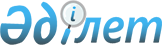 О районном бюджете на 2018-2020 годы
					
			С истёкшим сроком
			
			
		
					Решение Кармакшинского районного маслихата Кызылординской области от 22 декабря 2017 года № 141. Зарегистрировано Департаментом юстиции Кызылординской области 5 января 2018 года № 6119. Прекращено действие в связи с истечением срока
      В соответствии с кодексом Республики Казахстан от 4 декабря 2008 года "Бюджетный кодекс Республики Казахстан", подпунктом 1) пункта 1 статьи 6 Закона Республики Казахстан от 23 января 2001 года "О местном государственном управлении и самоуправлении в Республике Казахстан" Кармакшинский районный маслихат РЕШИЛ:
      1. Утвердить районный бюджет на 2018-2020 годы согласно приложениям 1, 2 и 3 соответственно, в том числе на 2018 год в следующих объемах:
      1) доходы – 13 934 521,3 тысяч тенге, в том числе:
      налоговые поступления – 865 605 тысяч тенге;
      неналоговые поступления – 41 950 тысяч тенге;
      поступления от продажи основного капитала – 46 000 тысяч тенге;
      поступления трансфертов – 12 980 966,3 тысяч тенге;
      2) затраты – 13 982 016,3 тысяч тенге;
      3) чистое бюджетное кредитование – 117 797,3 тысяч тенге;
      бюджетные кредиты – 183 305,3 тысяч тенге;
      погашение бюджетных кредитов – 65 508 тысяч тенге;
      4) сальдо по операциям с финансовыми активами – 0;
      5) дефицит (профицит) бюджета – - 165 292,3 тысяч тенге;
      6) финансирование дефицита (использование профицита) бюджета – 165 292,3 тысяч тенге.
      Сноска. Пункт 1 с изменениями, внесенными решениями Кармакшинского районного маслихата Кызылординской области от 26.02.2018 № 151; 02.05.2018 № 165; 10.07.2018 № 173; 01.10.2018 № 191; 30.11.2018 № 207 (вводится в действие с 01.01.2018 года и подлежит официальному опубликованию).


      2. Учесть, что в 2018 году с районного бюджета в областной бюджет определены нормативы распределения доходов в нижеследующих размерах:
      1) по кодам 101.201 "Индивидуальный подоходный налог с доходов, облагаемых у источника выплаты" и 101.205 "Индивидуальный подоходный налог с доходов иностранных граждан, не облагаемых у источника выплаты" в районный бюджет 50 процентов, в областной бюджет 50 процентов;
      2) по коду 101.202 "Индивидуальный подоходный налог с доходов, не облагаемых у источника выплаты" в районный бюджет 100 процентов, в областной бюджет 0 процент;
      3) по коду 103.101 "Социальный налог" в районный бюджет 50 процентов, в областной бюджет 50 процентов.
      3. Учесть, что в 2018 году передаваемый объем субвенций в районный бюджет установлено в размере 8 582 538 тысяч тенге.
      4. Предусмотреть в районном бюджете на 2018 год объемы субвенций, передаваемых из районного бюджета в бюджеты поселкам, сельским округам в сумме 893 960 тысяч тенге, в том числе:
      Поселок Жосалы – 369 874 тысяч тенге;
      Поселок Торетам – 86 451 тысяч тенге;
      Сельский округ Акай – 140 220 тысяч тенге;
      Сельский округ Жанажол – 65 765 тысяч тенге;
      Сельский округ ІІІ-Интернационал – 49 782 тысяч тенге;
      Сельский округ Актобе – 57 177 тысяч тенге;
      Сельский округ Акжар – 62 893 тысяч тенге;
      Сельский округ Дауылколь – 61 798 тысяч тенге.
      5. Учесть, что в районном бюджете на 2018 год за счет средств областного бюджета предусмотрены целевые текущие трансферты в следующих размерах:
      1) на образование – 219 985 тысяч тенге, в том числе на обеспечение дополнительно предметными кабинетами физики общеобразовательных школ – 42 566 тысяч тенге, на обеспечение дополнительно предметными кабинетами химии общеобразовательных школ – 39 192 тысяч тенге, на обеспечение дополнительно предметными кабинетами биологии общеобразовательных школ – 17 101 тысяч тенге, на содержание вновь введенных объектов образования – 54 522 тысяч тенге, на обеспечение объектов образования района цифровой образовательной инфраструктурой – 62 465 тысяч тенге, на обеспечение учащихся школ района учебниками и учебно-методическими пособиями – 4 139 тысяч тенге;
      2) на реализацию мероприятий, направленных на развитие рынка труда, в рамках Программы развития продуктивной занятости и массового предпринимательства – 44 551 тысяч тенге;
      3) на реализацию Плана мероприятий по обеспечению прав и улучшению качества жизни инвалидов в Республике Казахстан на 2012 – 2018 годы – 2 964 тысяч тенге, в том числе на размещение государственного социального заказа на развитие служб "Инватакси" – 2 509 тысяч тенге, на установки дорожных знаков и указателей в местах расположения организаций, ориентированных на обслуживание инвалидов – 55 тысяч тенге, на обустройство пешеходных переходов звуковыми и световыми устройствами в местах расположения организаций, ориентированных на обслуживание инвалидов – 400 тысяч тенге;
      4) на единовременную материальную помощь на оздоровление участникам и инвалидам Великой Отечественной войны и лицам, награжденным орденами и медалями бывшего Союза ССР за самоотверженный труд и безупречную воинскую службу в тылу в годы Великой Отечественной войны – 625 тысяч тенге;
      5) на социальную поддержку лицам, проработавшим (прослужившим) не менее 6 месяцев в тылу в годы Великой Отечественной войны – 34 920,7 тысяч тенге;
      6) на оказание социальной помощи для обучения студентов из числа семей социально-уязвимых слоев населения по востребованным в регионе специальностям – 33 683 тысяч тенге;
      7) на оказание социальной помощи для больных туберкулезом, находящихся на поддерживающей фазе лечения – 17 316 тысяч тенге;
      8) на оказание социальной помощи детям, состоящим на диспансерном учете с гематологическими заболеваниями, включая гемобластозы и апластическую анемию – 1 755 тысяч тенге;
      9) на укрепление материально-технической базы центров занятости в связи с внедрением нового формата адресной социальной помощи – 225 тысяч тенге;
      10) на приобретение книг городским, районным, сельским библиотекам – 559 тысяч тенге; 
      11) на подготовку документации объектов водного хозяйства – 58 500 тысяч тенге;
      12) на капитальный и средний ремонт транспортной инфраструктуры – 845 834,4 тысяч тенге;
      13) на увеличение размера должностного оклада секретаря маслихата – 656 тысяч тенге;
      14) на создание центра занятости в городе Байконыр в связи с внедрением нового формата адресной социальной помощи – 28 284 тысяч тенге;
      15) на перераспределение 1 единицы внештатного сотрудника с областного уровня на районный уровень – 919 тысяч тенге;
      16) исключен решением Кармакшинского районного маслихата Кызылординской области от 10.07.2018 № 173 (вводится в действие с 01.01.2018 года и подлежит официальному опубликованию).


      17) на оплату социальных услуг индивидуального помощника для инвалидов I группы – 19 226 тысяч тенге.
      Сноска. Пункт 5 с изменениями, внесенными решениями Кармакшинского районного маслихата Кызылординской области от 26.02.2018 № 151; 02.05.2018 № 165; 10.07.2018 № 173 (вводится в действие с 01.01.2018 года и подлежит официальному опубликованию).


      5-1. Учесть, что в районном бюджете на 2018 год за счет средств областного бюджета предусмотрены целевые трансферты на развитие в следующих размерах:
      1) на софинансирование проекта "Строительство пяти 50-ти квартирных жилых домов в городе Байконыр Кармакшинского района Кызылординской области. Водоснабжение и канализация" – 9 262 тысяч тенге;
      2) на софинансирование проекта "Строительство пять 50 квартирных жилых домов в городе Байконыр Кармакшинского района Кызылординской области" – 108 279 тысяч тенге;
      3) на софинансирование проекта "Строительство пяти 50-ти квартирных жилых домов в городе Байконыр Кармакшинского района Кызылординской области. Электроснабжение" – 3 873 тысяч тенге.
      Сноска. Пункт 5-1 с изменениями, внесенными решением Кармакшинского районного маслихата Кызылординской области от 10.07.2018 № 173 (вводится в действие с 01.01.2018 года и подлежит официальному опубликованию).


      6. Учесть, что в районном бюджете на 2018 год за счет средств республиканского бюджета предусмотрены целевые текущие трансферты в следующих размерах:
      1) на реализацию государственного образовательного заказа в дошкольных организациях образования – 6 272 тысяч тенге;
      2) на доплату учителям, прошедшим стажировку по языковым курсам – 9 555 тысяч тенге;
      3) на доплату учителям за замещение на период обучения основного сотрудника – 6 392 тысяч тенге;
      4) на выплату государственной адресной социальной помощи – 108 508 тысяч тенге;
      5) на внедрение консультантов по социальной работе и ассистентов Центров занятости – 9 158 тысяч тенге;
      6) на реализацию Плана мероприятий по обеспечению прав и улучшению качества жизни инвалидов в Республике Казахстан на 2012 – 2018 годы – 45 278 тысяч тенге, в том числе на размещение государственного социального заказа на развитие служб "Инватакси" – 279 тысяч тенге, на увеличение норм обеспечения инвалидов обязательными гигиеническими средствами – 20 273 тысяч тенге, на оказание услуг специалиста жестового языка – 5 983 тысяч тенге, на расширение перечня технических вспомогательных (компенсаторных) средств – 18 439 тысяч тенге, на установки дорожных знаков и указателей в местах расположения организаций, ориентированных на обслуживание инвалидов – 37 тысяч тенге, на обустройство пешеходных переходов звуковыми и световыми устройствами в местах расположения организаций, ориентированных на обслуживание инвалидов – 267 тысяч тенге;
      7) на реализацию мероприятий, направленных на развитие рынка труда в рамках Программы развития продуктивной занятости и массового предпринимательства – 71 989 тысяч тенге, в том числе на частичное субсидирование заработной платы – 9 620 тысяч тенге, на молодежную практику – 62 369 тысяч тенге;
      8) на доплату учителям организаций образования, реализующим учебные программы начального, основного и общего среднего образования по обновленному содержанию образования, и возмещение сумм, выплаченных по данному направлению расходов за счет средств местных бюджетов – 277 049 тысяч тенге;
      9) на доплату за квалификацию педагогического мастерства учителям, прошедшим национальный квалификационный тест и реализующим образовательные программы начального, основного и общего среднего образования – 31 490 тысяч тенге;
      10) на финансирование приоритетных проектов транспортной инфраструктуры – 300 000 тысяч тенге.
      Сноска. Пункт 6 с изменениями, внесенными решением Кармакшинского районного маслихата Кызылординской области от 10.07.2018 № 173 (вводится в действие с 01.01.2018 года и подлежит официальному опубликованию).


      6-1. Учесть, что в районном бюджете на 2018 год за счет средств республиканского бюджета предусмотрены целевые трансферты на развитие в следующих размерах:
      1) на строительство пяти 50-ти квартирных жилых домов в городе Байконыр Кармакшинского района. Водоснабжение и канализация – 60 000 тысяч тенге;
      2) на строительство пять 50 квартирных жилых домов в городе Байконыр Кармакшинского района Кызылординской области – 1 899 000 тысяч тенге;
      3) на строительство пяти 50-ти квартирных жилых домов в городе Байконыр Кармакшинского района Кызылординской области. Электроснабжение – 34 843 тысяч тенге.
      Сноска. Пункт 6-1 с изменениями, внесенными решением Кармакшинского районного маслихата Кызылординской области от 10.07.2018 № 173 (вводится в действие с 01.01.2018 года и подлежит официальному опубликованию).


      7. Учесть, что в районном бюджете на 2018 год за счет средств республиканского бюджета предусмотрено кредиты для реализации мер социальной поддержки специалистов 182 100 тысяч тенге.
      8. Предусмотреть возврат трансфертов общего характера в областной бюджет 60 664 тысяч тенге в связи с уменьшением ставок по отчислениям работодателей на обязательное социальное медицинское страхование в соответствии с Законом Республики Казахстан от 30 июня 2017 года "О внесении изменений и дополнений в некоторые законодательные акты Республики Казахстан по вопросам здравоохранения".
      8-1. Предусмотреть возврат трансфертов общего характера в областной бюджет 201 495 тысяч тенге в связи с переносом срока ввода обязательных пенсионных взносов работодателя с 2018 года на 2020 год в соответствии с Законом Республики Казахстан от 20 июня 2017 года "О внесении изменений и дополнений в некоторые законодательные акты Республики Казахстан по вопросам социального обеспечения".
      8-2. Предусмотреть возврат неиспользованных (недоиспользованных) целевых трансфертов, выделенных из республиканского бюджета в 2017 году в областной бюджет в сумме 1,1 тысяч тенге.
      Сноска. Решение дополнено пунктом 8-2 в соответствии с решением Кармакшинского районного маслихата Кызылординской области от 26.02.2018 № 151 (вводится в действие с 01.01.2018 года и подлежит официальному опубликованию).


      8-3. Предусмотреть возврат неиспользованных (недоиспользованных) целевых трансфертов, выделенных из Национального фонда Республики Казахстан в 2017 году в областной бюджет в сумме 0,5 тысяч тенге.
      Сноска. Решение дополнено пунктом 8-3 в соответствии с решением Кармакшинского районного маслихата Кызылординской области от 26.02.2018 № 151 (вводится в действие с 01.01.2018 года и подлежит официальному опубликованию).


      8-4. Предусмотреть возврат неиспользованных (недоиспользованных) целевых трансфертов, выделенных из областного бюджета в 2017 году в областной бюджет в сумме 10 402,7 тысяч тенге.
      Сноска. Решение дополнено пунктом 8-4 в соответствии с решением Кармакшинского районного маслихата Кызылординской области от 26.02.2018 № 151 (вводится в действие с 01.01.2018 года и подлежит официальному опубликованию).


      8-5. В связи с централизованной единой системой электронного документооборота в районном бюджете на 2018 год учесть возврат в областной бюджет в сумме 7 316 тысяч тенге.
      Сноска. Решение дополнено пунктом 8-5 в соответствии с решением Кармакшинского районного маслихата Кызылординской области от 26.02.2018 № 151 (вводится в действие с 01.01.2018 года и подлежит официальному опубликованию).


      9. Учесть на выплату вознаграждения по бюджетным кредитам, выделенных для реализации мер социальной поддержки специалистов в сумме 73 тысяч тенге.
      10. Установить погашение бюджетных кредитов на 2018 год, выданных физическим лицам для реализации мер социальной поддержки специалистов в размере 65 508 тысяч тенге.
      11. Утвердить резерв местного исполнительного органа района на 2018 год в сумме 21 099 тысяч тенге.
      12. Утвердить перечень программ районного бюджета, направленных на реализацию бюджетных инвестиции на 2018 год согласно приложения 4.
      13. Утвердить перечень местных бюджетных программ, не подлежащих секвестру в процессе исполнения местных бюджетов на 2018 год, согласно приложения 5.
      14. Утвердить распределение между поселками, сельскими округами трансфертов, передаваемые органам местного самоуправления из районного бюджета на 2018-2020 годы согласно приложениям 6, 7, 8.
      15. Утвердить список бюджетных программ на 2018-2020 годы аппаратов акимов поселков, сельских округов согласно приложениям 9, 10, 11.
      16. Настоящее решение вводится в действие с 1 января 2018 года и подлежит официальному опубликованию.  Районный бюджет на 2018 год
      Сноска. Приложение 1 - в редакции решения Кармакшинского районного маслихата Кызылординской области от 30.11.2018 № 207 (вводится в действие с 01.01.2018 года и подлежит официальному опубликованию). Районный бюджет на 2019 год Районный бюджет на 2020 год Перечень программ районного бюджета, направленных на реализацию бюджетных инвестиции на 2018 год
      Сноска. Приложение 4 - в редакции решения Кармакшинского районного маслихата Кызылординской области от 02.05.2018 № 165 (вводится в действие с 01.01.2018 года и подлежит официальному опубликованию). Перечень местных бюджетных программ, не подлежащих секвестру в процессе исполнения местных бюджетов на 2018 год Распределение между поселками, сельскими округами трансфертов, передаваемые органам местного самоуправления из районного бюджета на 2018 год Распределение между поселками, сельскими округами трансфертов, передаваемые органам местного самоуправления из районного бюджета на 2019 год Распределение между поселками, сельскими округами трансфертов, передаваемые органам местного самоуправления из районного бюджета на 2020 год Список бюджетных программ на 2018 год аппаратов акимов поселков, сельских округов
      Сноска. Приложение 9 - в редакции решения Кармакшинского районного маслихата Кызылординской области от 30.11.2018 № 207 (вводится в действие с 01.01.2018 года и подлежит официальному опубликованию). Список бюджетных программ на 2019 год аппаратов акимов поселков, сельских округов Список бюджетных программ на 2020 год аппаратов акимов поселков, сельских округов
					© 2012. РГП на ПХВ «Институт законодательства и правовой информации Республики Казахстан» Министерства юстиции Республики Казахстан
				
      Председатель очередной 17-сессии
Кармакшинского районного маслихата

Ж.Тілеугабылова

      Секретарь Кармакшинского
районного маслихата

М.Наятулы
Приложение 1 к решению Кармакшинского районного маслихата от " 22 " декабря 2017 года №141 
Категория
Категория
Категория
Категория
Сумма, тысяч тенге
Класс
Класс
Класс
Сумма, тысяч тенге
Подкласс
Подкласс
Сумма, тысяч тенге
Наименование
Сумма, тысяч тенге
1.Доходы
13934521,3
1
Налоговые поступления
865605
01
Подоходный налог
262918
2
Индивидуальный подоходный налог
262918
03
Социальный налог
181866
1
Социальный налог
181866
04
Hалоги на собственность
364621
1
Hалоги на имущество
265460
3
Земельный налог
4213
4
Hалог на транспортные средства
94863
5
Единый земельный налог
85
05
Внутренние налоги на товары, работы и услуги
38800
2
Акцизы
5400
3
Поступления за использование природных и других ресурсов
5000
4
Сборы за ведение предпринимательской и профессиональной деятельности
28400
08
Обязательные платежи, взимаемые за совершение юридически значимых действий и (или) выдачу документов уполномоченными на то государственными органами или должностными лицами
17400
1
Государственная пошлина
17400
2
Неналоговые поступления
41950
01
Доходы от государственной собственности
9000
5
Доходы от аренды имущества, находящегося в государственной собственности
8927
7
Вознаграждения по кредитам, выданным из государственного бюджета
73
04
Штрафы, пени, санкции, взыскания, налагаемые государственными учреждениями, финансируемыми из государственного бюджета, а также содержащимися и финансируемыми из бюджета (сметы расходов) Национального Банка Республики Казахстан
3354
1
Штрафы, пени, санкции, взыскания, налагаемые государственными учреждениями, финансируемыми из государственного бюджета, а также содержащимися и финансируемыми из бюджета (сметы расходов) Национального Банка Республики Казахстан, за исключением поступлений от организаций нефтяного сектора
3354
06
Прочие неналоговые поступления
29596
1
Прочие неналоговые поступления
29596
3
Поступления от продажи основного капитала
46000
03
Продажа земли и нематериальных активов
46000
1
Продажа земли
36000
2
Продажа нематериальных активов
10000
4
Поступления трансфертов 
12980966,3
01
Трансферты из нижестоящих органов государственного управления
500
3
Трансферты из бюджетов городов районного значения, сел, поселков, сельских округов
500
02
Трансферты из вышестоящих органов государственного управления
12980466,3
2
Трансферты из областного бюджета
12980466,3
Функциональная группа 
Функциональная группа 
Функциональная группа 
Функциональная группа 
Сумма, тысяч тенге
Администратор бюджетных программ
Администратор бюджетных программ
Администратор бюджетных программ
Сумма, тысяч тенге
Программа
Программа
Сумма, тысяч тенге
Наименование
Сумма, тысяч тенге
2.Затраты
13982016,3
01
Государственные услуги общего характера
780637,3
112
Аппарат маслихата района (города областного значения)
25447
001
Услуги по обеспечению деятельности маслихата района (города областного значения)
24727
003
Капитальные расходы государственного органа
720
122
Аппарат акима района (города областного значения)
184486,3
001
Услуги по обеспечению деятельности акима района (города областного значения)
167266,6
003
Капитальные расходы государственного органа
17219,7
123
Аппарат акима района в городе, города районного значения, поселка, села, сельского округа
97520
001
Услуги по обеспечению деятельности акима района в городе, города районного значения, поселка, села, сельского округа
97213
022
Капитальные расходы государственного органа
307
452
Отдел финансов района (города областного значения)
85350
001
Услуги по реализации государственной политики в области исполнения бюджета и управления коммунальной собственностью района (города областного значения)
23371
010
Приватизация, управление коммунальным имуществом, постприватизационная деятельность и регулирование споров, связанных с этим
58500
113
Целевые текущие трансферты из местных бюджетов
3479
805
Отдел государственных закупок района (города областного значения)
13184
001
Услуги по реализации государственной политики в области управления государственных закупок на местном уровне
13145
003
Капитальные расходы государственного органа
39
453
Отдел экономики и бюджетного планирования района (города областного значения)
26405
001
Услуги по реализации государственной политики в области формирования и развития экономической политики, системы государственного планирования
26285
004
Капитальные расходы государственного органа
120
458
Отдел жилищно-коммунального хозяйства, пассажирского транспорта и автомобильных дорог района (города областного значения)
248071
001
Услуги по реализации государственной политики на местном уровне в области жилищно-коммунального хозяйства, пассажирского транспорта и автомобильных дорог
22504
113
Целевые текущие трансферты из местных бюджетов
225567
493
Отдел предпринимательства, промышленности и туризма района (города областного значения)
20026
001
Услуги по реализации государственной политики на местном уровне в области развития предпринимательства, промышленности и туризма
19751
003
Капитальные расходы государственного органа
275
801
Отдел занятости, социальных программ и регистрации актов гражданского состояния района (города областного значения)
80148
001
Услуги по реализации государственной политики на местном уровне в сфере занятости, социальных программ и регистрации актов гражданского состояния
70118
003
Капитальные расходы государственного органа
2039
032
Капитальные расходы подведомственных государственных учреждений и организаций
7991
02
Оборона
11860,4
122
Аппарат акима района (города областного значения)
11770,2
005
Мероприятия в рамках исполнения всеобщей воинской обязанности
11770,2
122
Аппарат акима района (города областного значения)
90,2
007
Мероприятия по профилактике и тушению степных пожаров районного (городского) масштаба, а также пожаров в населенных пунктах, в которых не созданы органы государственной противопожарной службы
90,2
03
Общественный порядок, безопасность, правовая, судебная, уголовно-исполнительная деятельность
2175
458
Отдел жилищно-коммунального хозяйства, пассажирского транспорта и автомобильных дорог района (города областного значения)
2175
021
Обеспечение безопасности дорожного движения в населенных пунктах
2175
04
Образование
6916779
123
Аппарат акима района в городе, города районного значения, поселка, села, сельского округа
136014
004
Обеспечение деятельности организаций дошкольного воспитания и обучения
136014
464
Отдел образования района (города областного значения)
546026
009
Обеспечение деятельности организаций дошкольного воспитания и обучения
241
040
Реализация государственного образовательного заказа в дошкольных организациях образования
545785
123
Аппарат акима района в городе, города районного значения, поселка, села, сельского округа
2148
005
Организация бесплатного подвоза учащихся до школы и обратно в сельской местности
2148
464
Отдел образования района (города областного значения)
5818827
003
Общеобразовательное обучение
4234942
006
Дополнительное образование для детей
158341
054
Обеспечение деятельности организаций образования города Байконур с казахским языком обучения
1425544
465
Отдел физической культуры и спорта района (города областного значения)
70275
017
Дополнительное образование для детей и юношества по спорту
70275
464
Отдел образования района (города областного значения)
343489
001
Услуги по реализации государственной политики на местном уровне в области образования
31372
005
Приобретение и доставка учебников, учебно-методических комплексов для государственных учреждений образования района (города областного значения)
72628
007
Проведение школьных олимпиад, внешкольных мероприятий и конкурсов районного (городского) масштаба
1947
015
Ежемесячная выплата денежных средств опекунам (попечителям) на содержание ребенка-сироты (детей-сирот), и ребенка (детей), оставшегося без попечения родителей
15338
023
Методическая работа
12625
029
Обследование психического здоровья детей и подростков и оказание психолого-медико-педагогической консультативной помощи населению
12567
067
Капитальные расходы подведомственных государственных учреждений и организаций
148889
068
Обеспечение повышения компьютерной грамотности населения
1590
113
Целевые текущие трансферты из местных бюджетов
46533
05
Здравоохранение
170
123
Аппарат акима района в городе, города районного значения, поселка, села, сельского округа
170
002
Организация в экстренных случаях доставки тяжелобольных людей до ближайшей организации здравоохранения, оказывающей врачебную помощь
170
06
Социальная помощь и социальное обеспечение
908192,7
464
Отдел образования района (города областного значения)
1220
030
Содержание ребенка (детей), переданного патронатным воспитателям
1220
801
Отдел занятости, социальных программ и регистрации актов гражданского состояния района (города областного значения)
224930
010
Государственная адресная социальная помощь
224930
801
Отдел занятости, социальных программ и регистрации актов гражданского состояния района (города областного значения)
626919,7
004
Программа занятости
164299
006
Оказание социальной помощи на приобретение топлива специалистам здравоохранения, образования, социального обеспечения, культуры, спорта и ветеринарии в сельской местности в соответствии с законодательством Республики Казахстан
28399
007
Оказание жилищной помощи
122425
009
Материальное обеспечение детей-инвалидов, воспитывающихся и обучающихся на дому
6204
011
Социальная помощь отдельным категориям нуждающихся граждан по решениям местных представительных органов
90499,7
014
Оказание социальной помощи нуждающимся гражданам на дому
51994
017
Обеспечение нуждающихся инвалидов обязательными гигиеническими средствами и предоставление услуг специалистами жестового языка, индивидуальными помощниками в соответствии с индивидуальной программой реабилитации инвалида
107280
023
Обеспечение деятельности центров занятости населения
55819
458
Отдел жилищно-коммунального хозяйства, пассажирского транспорта и автомобильных дорог района (города областного значения)
759
050
Реализация Плана мероприятий по обеспечению прав и улучшению качества жизни инвалидов в Республике Казахстан на 2012 – 2018 годы
759
801
Отдел занятости, социальных программ и регистрации актов гражданского состояния района (города областного значения)
54364
018
Оплата услуг по зачислению, выплате и доставке пособий и других социальных выплат
1860
050
Реализация Плана мероприятий по обеспечению прав и улучшению качества жизни инвалидов в Республике Казахстан на 2012 – 2018 годы
52504
07
Жилищно-коммунальное хозяйство
2226738,1
458
Отдел жилищно-коммунального хозяйства, пассажирского транспорта и автомобильных дорог района (города областного значения)
2973
004
Обеспечение жильем отдельных категорий граждан
2655
049
Проведение энергетического аудита многоквартирных жилых домов
318
472
Отдел строительства, архитектуры и градостроительства района (города областного значения)
2204390,1
003
Проектирование и (или) строительство, реконструкция жилья коммунального жилищного фонда
2008491
004
Проектирование, развитие и (или) обустройство инженерно-коммуникационной инфраструктуры
195899,1
472
Отдел строительства, архитектуры и градостроительства района (города областного значения)
6899
005
Развитие коммунального хозяйства
6899
123
Аппарат акима района в городе, города районного значения, поселка, села, сельского округа
12476
008
Освещение улиц населенных пунктов
3232
011
Благоустройство и озеленение населенных пунктов
9244
08
Культура, спорт, туризм и информационное пространство
479220
123
Аппарат акима района в городе, города районного значения, поселка, села, сельского округа
54591
006
Поддержка культурно-досуговой работы на местном уровне
54591
455
Отдел культуры и развития языков района (города областного значения)
176599
003
Поддержка культурно-досуговой работы
141859
009
Обеспечение сохранности историко - культурного наследия и доступа к ним
34740
472
Отдел строительства, архитектуры и градостроительства района (города областного значения)
7591
011
Развитие объектов культуры
7591
465
Отдел физической культуры и спорта района (города областного значения)
97577
001
Услуги по реализации государственной политики на местном уровне в сфере физической культуры и спорта
10228
005
Развитие массового спорта и национальных видов спорта
13578
006
Проведение спортивных соревнований на районном (города областного значения) уровне
2011
007
Подготовка и участие членов сборных команд района (города областного значения) по различным видам спорта на областных спортивных соревнованиях
68994
032
Капитальные расходы подведомственных государственных учреждений и организаций
2766
472
Отдел строительства, архитектуры и градостроительства района (города областного значения)
4724
008
Развитие объектов спорта
4724
455
Отдел культуры и развития языков района (города областного значения)
70961
006
Функционирование районных (городских) библиотек
70342
007
Развитие государственного языка и других языков народа Казахстана
619
456
Отдел внутренней политики района (города областного значения)
13782
002
Услуги по проведению государственной информационной политики
13782
455
Отдел культуры и развития языков района (города областного значения)
19225
001
Услуги по реализации государственной политики на местном уровне в области развития языков и культуры
15166
010
Капитальные расходы государственного органа
390
032
Капитальные расходы подведомственных государственных учреждений и организаций
2547
113
Целевые текущие трансферты из местных бюджетов
1122
456
Отдел внутренней политики района (города областного значения)
34170
001
Услуги по реализации государственной политики на местном уровне в области информации, укрепления государственности и формирования социального оптимизма граждан
22178
003
Реализация мероприятий в сфере молодежной политики
11442
006
Капитальные расходы государственного органа
550
09
Топливно-энергетический комплекс и недропользование
41958
458
Отдел жилищно-коммунального хозяйства, пассажирского транспорта и автомобильных дорог района (города областного значения)
3242
019
Развитие теплоэнергетической системы
3242
472
Отдел строительства, архитектуры и градостроительства района (города областного значения)
38716
009
Развитие теплоэнергетической системы
38716
10
Сельское, водное, лесное, рыбное хозяйство, особо охраняемые природные территории, охрана окружающей среды и животного мира, земельные отношения
172286
462
Отдел сельского хозяйства района (города областного значения)
22900
001
Услуги по реализации государственной политики на местном уровне в сфере сельского хозяйства
22194
006
Капитальные расходы государственного органа
706
473
Отдел ветеринарии района (города областного значения)
97741
001
Услуги по реализации государственной политики на местном уровне в сфере ветеринарии
17987
006
Организация санитарного убоя больных животных
118
007
Организация отлова и уничтожения бродячих собак и кошек
2987
008
Возмещение владельцам стоимости изымаемых и уничтожаемых больных животных, продуктов и сырья животного происхождения
264
009
Проведение ветеринарных мероприятий по энзоотическим болезням животных
6436
010
Проведение мероприятий по идентификации сельскохозяйственных животных
1376
011
Проведение противоэпизоотических мероприятий
68573
463
Отдел земельных отношений района (города областного значения)
21022
001
Услуги по реализации государственной политики в области регулирования земельных отношений на территории района (города областного значения)
14872
006
Землеустройство, проводимое при установлении границ районов, городов областного значения, районного значения, сельских округов, поселков, сел
5900
007
Капитальные расходы государственного органа
250
462
Отдел сельского хозяйства района (города областного значения)
30623
099
Реализация мер по оказанию социальной поддержки специалистов 
30623
11
Промышленность, архитектурная, градостроительная и строительная деятельность
47842
472
Отдел строительства, архитектуры и градостроительства района (города областного значения)
47842
001
Услуги по реализации государственной политики в области строительства, архитектуры и градостроительства на местном уровне
47447
015
Капитальные расходы государственного органа
395
12
Транспорт и коммуникации
1135821,5
458
Отдел жилищно-коммунального хозяйства, пассажирского транспорта и автомобильных дорог района (города областного значения)
1135821,5
022
Развитие транспортной инфраструктуры
3393
023
Обеспечение функционирования автомобильных дорог
24699
045
Капитальный и средний ремонт автомобильных дорог районного значения и улиц населенных пунктов
846328,5
051
Реализация приоритетных проектов транспортной инфраструктуры
261401
13
Прочие
79516
493
Отдел предпринимательства, промышленности и туризма района (города областного значения)
276
006
Поддержка предпринимательской деятельности
276
123
Аппарат акима района в городе, города районного значения, поселка, села, сельского округа
30406
040
Реализация мер по содействию экономическому развитию регионов в рамках Программы развития регионов до 2020 года
30406
452
Отдел финансов района (города областного значения)
21099
012
Резерв местного исполнительного органа района (города областного значения)
21099
458
Отдел жилищно-коммунального хозяйства, пассажирского транспорта и автомобильных дорог района (города областного значения)
27735
040
Реализация мер по содействию экономическому развитию регионов в рамках Программы развития регионов до 2020 года
27735
14
Обслуживание долга
73
452
Отдел финансов района (города областного значения)
73
013
Обслуживание долга местных исполнительных органов по выплате вознаграждений и иных платежей по займам из областного бюджета
73
15
Трансферты
1178747,3
452
Отдел финансов района (города областного значения)
1178747,3
006
Возврат неиспользованных (недоиспользованных) целевых трансфертов
10403,8
024
Целевые текущие трансферты из нижестоящего бюджета на компенсацию потерь вышестоящего бюджета в связи с изменением законодательства
269975
038
Субвенции
893960
051
Трансферты органам местного самоуправления
4408
054
Возврат сумм неиспользованных (недоиспользованных) целевых трансфертов, выделенных из республиканского бюджета за счет целевого трансферта из Национального фонда Республики Казахстан
0,5
3.Чистое бюджетное кредитование
117797,3
Бюджетные кредиты
183305,3
462
Отдел сельского хозяйства района (города областного значения)
183305,3
008
Бюджетные кредиты для реализации мер социальной поддержки специалистов
183305,3
5
Погашение бюджетных кредитов
65508
 01
Погашение бюджетных кредитов
65508
1
Погашение бюджетных кредитов, выданных из государственного бюджета
65508
4. Сальдо по операциям с финансовыми активами
0
5. Дефицит (профицит) бюджета
-165292,3
6. Финансирование дефицита (использование профицита) бюджета
165292,3
7
Поступления займов
182100
01
Внутренние государственные займы
182100
2
Договоры займа
182100
16 
Погашение займов
65508
452
Отдел финансов района (города областного значения)
65508
008
Погашение долга местного исполнительного органа перед вышестоящим бюджетом
65508
8
Используемые остатки бюджетных средств
48700,3
01
Остатки бюджетных средств
48700,3
1
Свободные остатки бюджетных средств
48700,3Приложение 2 к решению Кармакшинского районного маслихата от " 22 " декабря 2017 года №141 
Категория
Категория
Категория
Категория
Сумма, тысяч тенге
Класс
Класс
Класс
Сумма, тысяч тенге
Подкласс
Подкласс
Сумма, тысяч тенге
Наименование
Сумма, тысяч тенге
1.Доходы
9618695
1
Налоговые поступления
896028
01
Подоходный налог
289655
2
Индивидуальный подоходный налог
289655
03
Социальный налог
186538
1
Социальный налог
186538
04
Hалоги на собственность
355935
1
Hалоги на имущество
294520
3
Земельный налог
3429
4
Hалог на транспортные средства
57896
5
Единый земельный налог
90
05
Внутренние налоги на товары, работы и услуги
44900
2
Акцизы
7500
3
Поступления за использование природных и других ресурсов
5400
4
Сборы за ведение предпринимательской и профессиональной деятельности
32000
08
Обязательные платежи, взимаемые за совершение юридически значимых действий и (или) выдачу документов уполномоченными на то государственными органами или должностными лицами
19000
1
Государственная пошлина
19000
2
Неналоговые поступления
62160
01
Доходы от государственной собственности
21000
5
Доходы от аренды имущества, находящегося в государственной собственности
20927
7
Вознаграждения по кредитам, выданным из государственного бюджета
73
04
Штрафы, пени, санкции, взыскания, налагаемые государственными учреждениями, финансируемыми из государственного бюджета, а также содержащимися и финансируемыми из бюджета (сметы расходов) Национального Банка Республики Казахстан
9000
1
Штрафы, пени, санкции, взыскания, налагаемые государственными учреждениями, финансируемыми из государственного бюджета, а также содержащимися и финансируемыми из бюджета (сметы расходов) Национального Банка Республики Казахстан, за исключением поступлений от организаций нефтяного сектора
9000
06
Прочие неналоговые поступления
32160
1
Прочие неналоговые поступления
32160
3
Поступления от продажи основного капитала
48000
03
Продажа земли и нематериальных активов
48000
1
Продажа земли
37000
2
Продажа нематериальных активов
11000
4
Поступления трансфертов 
8612507
02
Трансферты из вышестоящих органов государственного управления
8612507
2
Трансферты из областного бюджета
8612507
Функциональная группа 
Функциональная группа 
Функциональная группа 
Функциональная группа 
Сумма, тысяч тенге
Администратор бюджетных программ
Администратор бюджетных программ
Администратор бюджетных программ
Сумма, тысяч тенге
Программа
Программа
Сумма, тысяч тенге
Наименование
Сумма, тысяч тенге
2.Затраты
9618695
01
Государственные услуги общего характера
421616
112
Аппарат маслихата района (города областного значения)
22835
001
Услуги по обеспечению деятельности маслихата района (города областного значения)
22835
122
Аппарат акима района (города областного значения)
137133
001
Услуги по обеспечению деятельности акима района (города областного значения)
137133
123
Аппарат акима района в городе, города районного значения, поселка, села, сельского округа
97396
001
Услуги по обеспечению деятельности акима района в городе, города районного значения, поселка, села, сельского округа
97396
452
Отдел финансов района (города областного значения)
22554
001
Услуги по реализации государственной политики в области исполнения бюджета и управления коммунальной собственностью района (города областного значения)
22554
453
Отдел экономики и бюджетного планирования района (города областного значения)
26135
001
Услуги по реализации государственной политики в области формирования и развития экономической политики, системы государственного планирования
26135
458
Отдел жилищно-коммунального хозяйства, пассажирского транспорта и автомобильных дорог района (города областного значения)
22484
001
Услуги по реализации государственной политики на местном уровне в области жилищно-коммунального хозяйства, пассажирского транспорта и автомобильных дорог
22484
493
Отдел предпринимательства, промышленности и туризма района (города областного значения)
20550
001
Услуги по реализации государственной политики на местном уровне в области развития предпринимательства, промышленности и туризма
20550
801
Отдел занятости, социальных программ и регистрации актов гражданского состояния района (города областного значения)
72529
001
Услуги по реализации государственной политики на местном уровне в сфере занятости, социальных программ и регистрации актов гражданского состояния
72529
02
Оборона
5992
122
Аппарат акима района (города областного значения)
5992
005
Мероприятия в рамках исполнения всеобщей воинской обязанности
5465
006
Предупреждение и ликвидация чрезвычайных ситуаций масштаба района (города областного значения)
527
03
Общественный порядок, безопасность, правовая, судебная, уголовно-исполнительная деятельность
2363
458
Отдел жилищно-коммунального хозяйства, пассажирского транспорта и автомобильных дорог района (города областного значения)
2363
021
Обеспечение безопасности дорожного движения в населенных пунктах
2363
04
Образование
6540456
123
Аппарат акима района в городе, города районного значения, поселка, села, сельского округа
120867
004
Обеспечение деятельности организаций дошкольного воспитания и обучения
118862
005
Организация бесплатного подвоза учащихся до школы и обратно в сельской местности
2005
464
Отдел образования района (города областного значения)
6348688
001
Услуги по реализации государственной политики на местном уровне в области образования
33152
003
Общеобразовательное обучение
3822635
005
Приобретение и доставка учебников, учебно-методических комплексов для государственных учреждений образования района (города областного значения)
38276
006
Дополнительное образование для детей
158667
007
Проведение школьных олимпиад, внешкольных мероприятий и конкурсов районного (городского) масштаба
2044
015
Ежемесячная выплата денежных средств опекунам (попечителям) на содержание ребенка-сироты (детей-сирот), и ребенка (детей), оставшегося без попечения родителей
18241
029
Обследование психического здоровья детей и подростков и оказание психолого-медико-педагогической консультативной помощи населению
12237
040
Реализация государственного образовательного заказа в дошкольных организациях образования
541896
054
Обеспечение деятельности организаций образования города Байконур с казахским языком обучения
1373169
067
Капитальные расходы подведомственных государственных учреждений и организаций
346701
068
Обеспечение повышения компьютерной грамотности населения
1670
465
Отдел физической культуры и спорта района (города областного значения)
70901
017
Дополнительное образование для детей и юношества по спорту
70901
05
Здравоохранение
170
123
Аппарат акима района в городе, города районного значения, поселка, села, сельского округа
170
002
Организация в экстренных случаях доставки тяжелобольных людей до ближайшей организации здравоохранения, оказывающей врачебную помощь
170
06
Социальная помощь и социальное обеспечение
483445
464
Отдел образования района (города областного значения)
1914
030
Содержание ребенка (детей), переданного патронатным воспитателям
1914
801
Отдел занятости, социальных программ и регистрации актов гражданского состояния района (города областного значения)
481531
004
Программа занятости
40142
006
Оказание социальной помощи на приобретение топлива специалистам здравоохранения, образования, социального обеспечения, культуры, спорта и ветеринарии в сельской местности в соответствии с законодательством Республики Казахстан
27881
007
Оказание жилищной помощи
107214
009
Материальное обеспечение детей-инвалидов, воспитывающихся и обучающихся на дому
5637
010
Государственная адресная социальная помощь
135327
011
Социальная помощь отдельным категориям нуждающихся граждан по решениям местных представительных органов
17266
014
Оказание социальной помощи нуждающимся гражданам на дому
52111
017
Обеспечение нуждающихся инвалидов обязательными гигиеническими средствами и предоставление услуг специалистами жестового языка, индивидуальными помощниками в соответствии с индивидуальной программой реабилитации инвалида
70024
018
Оплата услуг по зачислению, выплате и доставке пособий и других социальных выплат
3191
023
Обеспечение деятельности центров занятости населения
23738
07
Жилищно-коммунальное хозяйство
171914
123
Аппарат акима района в городе, города районного значения, поселка, села, сельского округа
15379
008
Освещение улиц населенных пунктов
3551
011
Благоустройство и озеленение населенных пунктов
11828
458
Отдел жилищно-коммунального хозяйства, пассажирского транспорта и автомобильных дорог района (города областного значения)
156535
004
Обеспечение жильем отдельных категорий граждан
4007
018
Благоустройство и озеленение населенных пунктов
152194
049
Проведение энергетического аудита многоквартирных жилых домов
334
08
Культура, спорт, туризм и информационное пространство
413351
123
Аппарат акима района в городе, города районного значения, поселка, села, сельского округа
54967
006
Поддержка культурно-досуговой работы на местном уровне
54967
455
Отдел культуры и развития языков района (города областного значения)
223465
001
Услуги по реализации государственной политики на местном уровне в области развития языков и культуры
15877
003
Поддержка культурно-досуговой работы
96644
006
Функционирование районных (городских) библиотек
73069
007
Развитие государственного языка и других языков народа Казахстана
625
009
Обеспечение сохранности историко - культурного наследия и доступа к ним
37250
456
Отдел внутренней политики района (города областного значения)
44488
001
Услуги по реализации государственной политики на местном уровне в области информации, укрепления государственности и формирования социального оптимизма граждан
18602
002
Услуги по проведению государственной информационной политики
11312
003
Реализация мероприятий в сфере молодежной политики
14574
465
Отдел физической культуры и спорта района (города областного значения)
90431
001
Услуги по реализации государственной политики на местном уровне в сфере физической культуры и спорта
10822
005
Развитие массового спорта и национальных видов спорта
14938
006
Проведение спортивных соревнований на районном (города областного значения) уровне
2112
007
Подготовка и участие членов сборных команд района (города областного значения) по различным видам спорта на областных спортивных соревнованиях
62559
10
Сельское, водное, лесное, рыбное хозяйство, особо охраняемые природные территории, охрана окружающей среды и животного мира, земельные отношения
175169
462
Отдел сельского хозяйства района (города областного значения)
56939
001
Услуги по реализации государственной политики на местном уровне в сфере сельского хозяйства
21793
099
Реализация мер по оказанию социальной поддержки специалистов 
35146
463
Отдел земельных отношений района (города областного значения)
15576
001
Услуги по реализации государственной политики в области регулирования земельных отношений на территории района (города областного значения)
15576
473
Отдел ветеринарии района (города областного значения)
102654
001
Услуги по реализации государственной политики на местном уровне в сфере ветеринарии
20160
006
Организация санитарного убоя больных животных
630
007
Организация отлова и уничтожения бродячих собак и кошек
3136
008
Возмещение владельцам стоимости изымаемых и уничтожаемых больных животных, продуктов и сырья животного происхождения
370
009
Проведение ветеринарных мероприятий по энзоотическим болезням животных
4771
010
Проведение мероприятий по идентификации сельскохозяйственных животных
2085
011
Проведение противоэпизоотических мероприятий
71502
11
Промышленность, архитектурная, градостроительная и строительная деятельность
28147
472
Отдел строительства, архитектуры и градостроительства района (города областного значения)
28147
001
Услуги по реализации государственной политики в области строительства, архитектуры и градостроительства на местном уровне
28147
12
Транспорт и коммуникации
34074
458
Отдел жилищно-коммунального хозяйства, пассажирского транспорта и автомобильных дорог района (города областного значения)
34074
023
Обеспечение функционирования автомобильных дорог
34074
13
Прочие
118791
452
Отдел финансов района (города областного значения)
21928
012
Резерв местного исполнительного органа района (города областного значения)
21928
458
Отдел жилищно-коммунального хозяйства, пассажирского транспорта и автомобильных дорог района (города областного значения)
96452
040
Реализация мер по содействию экономическому развитию регионов в рамках Программы развития регионов до 2020 года
96452
493
Отдел предпринимательства, промышленности и туризма района (города областного значения)
411
006
Поддержка предпринимательской деятельности
411
14
Обслуживание долга
73
452
Отдел финансов района (города областного значения)
73
013
Обслуживание долга местных исполнительных органов по выплате вознаграждений и иных платежей по займам из областного бюджета
73
15
Трансферты
1223134
452
Отдел финансов района (города областного значения)
1223134
024
Целевые текущие трансферты из нижестоящего бюджета на компенсацию потерь вышестоящего бюджета в связи с изменением законодательства
302039
038
Субвенции
916475
051
Трансферты органам местного самоуправления
4620
3.Чистое бюджетное кредитование
-65508
Бюджетные кредиты
0
5
Погашение бюджетных кредитов
65508
 01
Погашение бюджетных кредитов
65508
1
Погашение бюджетных кредитов, выданных из местного бюджета физическим лицам
65508
4. Сальдо по операциям с финансовыми активами
0
5. Дефицит (профицит) бюджета
65508
6. Финансирование дефицита (использование профицита) бюджета
-65508
7
Поступление займов
0
01
Внутренние государственные займы
0
2
Договоры займа
0
16 
Погашение займов
65508
452
Отдел финансов района (города областного значения)
65508
008
Погашение долга местного исполнительного органа перед вышестоящим бюджетом
65508
8
Используемые остатки бюджетных средств
0Приложение 3 к решению Кармакшинского районного маслихата от " 22 " декабря 2017 года №141 
Категория
Категория
Категория
Категория
Сумма, тысяч тенге
Класс
Класс
Класс
Сумма, тысяч тенге
Подкласс
Подкласс
Сумма, тысяч тенге
Наименование
Сумма, тысяч тенге
1.Доходы
9632035
1
Налоговые поступления
905485
01
Подоходный налог
293422
2
Индивидуальный подоходный налог
293422
03
Социальный налог
190268
1
Социальный налог
190268
04
Hалоги на собственность
355495
1
Hалоги на имущество
294547
3
Земельный налог
3297
4
Hалог на транспортные средства
57556
5
Единый земельный налог
95
05
Внутренние налоги на товары, работы и услуги
46300
2
Акцизы
7700
3
Поступления за использование природных и других ресурсов
5600
4
Сборы за ведение предпринимательской и профессиональной деятельности
33000
08
Обязательные платежи, взимаемые за совершение юридически значимых действий и (или) выдачу документов уполномоченными на то государственными органами или должностными лицами
20000
1
Государственная пошлина
20000
2
Неналоговые поступления
64043
01
Доходы от государственной собственности
21418
5
Доходы от аренды имущества, находящегося в государственной собственности
21345
7
Вознаграждения по кредитам, выданным из государственного бюджета
73
04
Штрафы, пени, санкции, взыскания, налагаемые государственными учреждениями, финансируемыми из государственного бюджета, а также содержащимися и финансируемыми из бюджета (сметы расходов) Национального Банка Республики Казахстан
9500
1
Штрафы, пени, санкции, взыскания, налагаемые государственными учреждениями, финансируемыми из государственного бюджета, а также содержащимися и финансируемыми из бюджета (сметы расходов) Национального Банка Республики Казахстан, за исключением поступлений от организаций нефтяного сектора
9500
06
Прочие неналоговые поступления
33125
1
Прочие неналоговые поступления
33125
3
Поступления от продажи основного капитала
50000
03
Продажа земли и нематериальных активов
50000
1
Продажа земли
38000
2
Продажа нематериальных активов
12000
4
Поступления трансфертов 
8612507
02
Трансферты из вышестоящих органов государственного управления
8612507
2
Трансферты из областного бюджета
8612507
Функциональная группа 
Функциональная группа 
Функциональная группа 
Функциональная группа 
Сумма, тысяч тенге
Администратор бюджетных программ
Администратор бюджетных программ
Администратор бюджетных программ
Сумма, тысяч тенге
Программа
Программа
Сумма, тысяч тенге
Наименование
Сумма, тысяч тенге
2.Затраты
9632035
01
Государственные услуги общего характера
435514
112
Аппарат маслихата района (города областного значения)
23680
001
Услуги по обеспечению деятельности маслихата района (города областного значения)
23680
122
Аппарат акима района (города областного значения)
140797
001
Услуги по обеспечению деятельности акима района (города областного значения)
140797
123
Аппарат акима района в городе, города районного значения, поселка, села, сельского округа
100988
001
Услуги по обеспечению деятельности акима района в городе, города районного значения, поселка, села, сельского округа
100988
452
Отдел финансов района (города областного значения)
23390
001
Услуги по реализации государственной политики в области исполнения бюджета и управления коммунальной собственностью района (города областного значения)
23390
453
Отдел экономики и бюджетного планирования района (города областного значения)
27002
001
Услуги по реализации государственной политики в области формирования и развития экономической политики, системы государственного планирования
27002
458
Отдел жилищно-коммунального хозяйства, пассажирского транспорта и автомобильных дорог района (города областного значения)
23373
001
Услуги по реализации государственной политики на местном уровне в области жилищно-коммунального хозяйства, пассажирского транспорта и автомобильных дорог
23373
493
Отдел предпринимательства, промышленности и туризма района (города областного значения)
21360
001
Услуги по реализации государственной политики на местном уровне в области развития предпринимательства, промышленности и туризма
21360
801
Отдел занятости, социальных программ и регистрации актов гражданского состояния района (города областного значения)
74924
001
Услуги по реализации государственной политики на местном уровне в сфере занятости, социальных программ и регистрации актов гражданского состояния
74924
02
Оборона
6295
122
Аппарат акима района (города областного значения)
6295
005
Мероприятия в рамках исполнения всеобщей воинской обязанности
5731
006
Предупреждение и ликвидация чрезвычайных ситуаций масштаба района (города областного значения)
564
03
Общественный порядок, безопасность, правовая, судебная, уголовно-исполнительная деятельность
2481
458
Отдел жилищно-коммунального хозяйства, пассажирского транспорта и автомобильных дорог района (города областного значения)
2481
021
Обеспечение безопасности дорожного движения в населенных пунктах
2481
04
Образование
6718731
123
Аппарат акима района в городе, города районного значения, поселка, села, сельского округа
125550
004
Обеспечение деятельности организаций дошкольного воспитания и обучения
123525
005
Организация бесплатного подвоза учащихся до школы и обратно в сельской местности
2025
464
Отдел образования района (города областного значения)
6519385
001
Услуги по реализации государственной политики на местном уровне в области образования
34345
003
Общеобразовательное обучение
3987679
005
Приобретение и доставка учебников, учебно-методических комплексов для государственных учреждений образования района (города областного значения)
40190
006
Дополнительное образование для детей
160254
007
Проведение школьных олимпиад, внешкольных мероприятий и конкурсов районного (городского) масштаба
2146
015
Ежемесячная выплата денежных средств опекунам (попечителям) на содержание ребенка-сироты (детей-сирот), и ребенка (детей), оставшегося без попечения родителей
18241
029
Обследование психического здоровья детей и подростков и оказание психолого-медико-педагогической консультативной помощи населению
13011
040
Реализация государственного образовательного заказа в дошкольных организациях образования
541896
054
Обеспечение деятельности организаций образования города Байконур с казахским языком обучения
1373169
067
Капитальные расходы подведомственных государственных учреждений и организаций
346701
068
Обеспечение повышения компьютерной грамотности населения
1753
465
Отдел физической культуры и спорта района (города областного значения)
73796
017
Дополнительное образование для детей и юношества по спорту
73796
05
Здравоохранение
170
123
Аппарат акима района в городе, города районного значения, поселка, села, сельского округа
170
002
Организация в экстренных случаях доставки тяжелобольных людей до ближайшей организации здравоохранения, оказывающей врачебную помощь
170
06
Социальная помощь и социальное обеспечение
502491
464
Отдел образования района (города областного значения)
1914
030
Содержание ребенка (детей), переданного патронатным воспитателям
1914
801
Отдел занятости, социальных программ и регистрации актов гражданского состояния района (города областного значения)
500577
004
Программа занятости
40142
006
Оказание социальной помощи на приобретение топлива специалистам здравоохранения, образования, социального обеспечения, культуры, спорта и ветеринарии в сельской местности в соответствии с законодательством Республики Казахстан
29275
007
Оказание жилищной помощи
112575
009
Материальное обеспечение детей-инвалидов, воспитывающихся и обучающихся на дому
4868
010
Государственная адресная социальная помощь
142093
011
Социальная помощь отдельным категориям нуждающихся граждан по решениям местных представительных органов
18129
014
Оказание социальной помощи нуждающимся гражданам на дому
54045
017
Обеспечение нуждающихся инвалидов обязательными гигиеническими средствами и предоставление услуг специалистами жестового языка, индивидуальными помощниками в соответствии с индивидуальной программой реабилитации инвалида
72125
018
Оплата услуг по зачислению, выплате и доставке пособий и других социальных выплат
3350
023
Обеспечение деятельности центров занятости населения
23975
07
Жилищно-коммунальное хозяйство
220089
123
Аппарат акима района в городе, города районного значения, поселка, села, сельского округа
16149
008
Освещение улиц населенных пунктов
3730
011
Благоустройство и озеленение населенных пунктов
12419
458
Отдел жилищно-коммунального хозяйства, пассажирского транспорта и автомобильных дорог района (города областного значения)
203940
004
Обеспечение жильем отдельных категорий граждан
4007
018
Благоустройство и озеленение населенных пунктов
199599
049
Проведение энергетического аудита многоквартирных жилых домов
334
08
Культура, спорт, туризм и информационное пространство
428671
123
Аппарат акима района в городе, города районного значения, поселка, села, сельского округа
57088
006
Поддержка культурно-досуговой работы на местном уровне
57088
455
Отдел культуры и развития языков района (города областного значения)
231001
001
Услуги по реализации государственной политики на местном уровне в области развития языков и культуры
16502
003
Поддержка культурно-досуговой работы
100622
006
Функционирование районных (городских) библиотек
74530
007
Развитие государственного языка и других языков народа Казахстана
656
009
Обеспечение сохранности историко - культурного наследия и доступа к ним
38691
456
Отдел внутренней политики района (города областного значения)
46116
001
Услуги по реализации государственной политики на местном уровне в области информации, укрепления государственности и формирования социального оптимизма граждан
19332
002
Услуги по проведению государственной информационной политики
11682
003
Реализация мероприятий в сфере молодежной политики
15102
465
Отдел физической культуры и спорта района (города областного значения)
94466
001
Услуги по реализации государственной политики на местном уровне в сфере физической культуры и спорта
11259
005
Развитие массового спорта и национальных видов спорта
15685
006
Проведение спортивных соревнований на районном (города областного значения) уровне
2218
007
Подготовка и участие членов сборных команд района (города областного значения) по различным видам спорта на областных спортивных соревнованиях
65304
10
Сельское, водное, лесное, рыбное хозяйство, особо охраняемые природные территории, охрана окружающей среды и животного мира, земельные отношения
182151
462
Отдел сельского хозяйства района (города областного значения)
59488
001
Услуги по реализации государственной политики на местном уровне в сфере сельского хозяйства
22585
099
Реализация мер по оказанию социальной поддержки специалистов 
36903
463
Отдел земельных отношений района (города областного значения)
16273
001
Услуги по реализации государственной политики в области регулирования земельных отношений на территории района (города областного значения)
16273
473
Отдел ветеринарии района (города областного значения)
106390
001
Услуги по реализации государственной политики на местном уровне в сфере ветеринарии
20918
006
Организация санитарного убоя больных животных
661
007
Организация отлова и уничтожения бродячих собак и кошек
3293
008
Возмещение владельцам стоимости изымаемых и уничтожаемых больных животных, продуктов и сырья животного происхождения
388
009
Проведение ветеринарных мероприятий по энзоотическим болезням животных
5009
010
Проведение мероприятий по идентификации сельскохозяйственных животных
2189
011
Проведение противоэпизоотических мероприятий
73932
11
Промышленность, архитектурная, градостроительная и строительная деятельность
29248
472
Отдел строительства, архитектуры и градостроительства района (города областного значения)
29248
001
Услуги по реализации государственной политики в области строительства, архитектуры и градостроительства на местном уровне
29248
12
Транспорт и коммуникации
35777
458
Отдел жилищно-коммунального хозяйства, пассажирского транспорта и автомобильных дорог района (города областного значения)
35777
023
Обеспечение функционирования автомобильных дорог
35777
13
Прочие
119304
452
Отдел финансов района (города областного значения)
22421
012
Резерв местного исполнительного органа района (города областного значения)
22421
458
Отдел жилищно-коммунального хозяйства, пассажирского транспорта и автомобильных дорог района (города областного значения)
96452
040
Реализация мер по содействию экономическому развитию регионов в рамках Программы развития регионов до 2020 года
96452
493
Отдел предпринимательства, промышленности и туризма района (города областного значения)
431
006
Поддержка предпринимательской деятельности
431
14
Обслуживание долга
73
452
Отдел финансов района (города областного значения)
73
013
Обслуживание долга местных исполнительных органов по выплате вознаграждений и иных платежей по займам из областного бюджета
73
15
Трансферты
951040
452
Отдел финансов района (города областного значения)
951040
038
Субвенции
946196
051
Трансферты органам местного самоуправления
4844
3.Чистое бюджетное кредитование
-65508
Бюджетные кредиты
0
5
Погашение бюджетных кредитов
65508
 01
Погашение бюджетных кредитов
65508
1
Погашение бюджетных кредитов, выданных из местного бюджета физическим лицам
65508
4. Сальдо по операциям с финансовыми активами
0
5. Дефицит (профицит) бюджета
65508
6. Финансирование дефицита (использование профицита) бюджета
-65508
7
Поступление займов
0
01
Внутренние государственные займы
0
2
Договоры займа
0
16 
Погашение займов
65508
452
Отдел финансов района (города областного значения)
65508
008
Погашение долга местного исполнительного органа перед вышестоящим бюджетом
65508
8
Используемые остатки бюджетных средств
0Приложение 4 к решению Кармакшинского районного маслихата от "22" декабря 2017 года №141 
Функциональная группа
Функциональная группа
Функциональная группа
Функциональная группа
Сумма, тысяч тенге
Администратор бюджетных программ
Администратор бюджетных программ
Администратор бюджетных программ
Сумма, тысяч тенге
Программа
Программа
Сумма, тысяч тенге
Наименование
Сумма, тысяч тенге
2. Расходы
102220
07
Жилищно-коммунальное хозяйство
82104
472
Отдел строительства, архитектуры и градостроительства района (города областного значения)
75205
003
Проектирование и (или) строительство, реконструкция жилья коммунального жилищного фонда
4000
004
Проектирование, развитие и (или) обустройство инженерно-коммуникационной инфраструктуры
71205
472
Отдел строительства, архитектуры и градостроительства района (города областного значения)
6899
005
Развитие коммунального хозяйства
6899
08
Культура, спорт, туризм и информационное пространство
12622
472
Отдел строительства, архитектуры и градостроительства района (города областного значения)
7591
011
Развитие объектов культуры
7591
472
Отдел строительства, архитектуры и градостроительства района (города областного значения)
5031
008
Развитие объектов спорта
5031
09
Топливно-энергетический комплекс и недропользование
3364
458
Отдел жилищно-коммунального хозяйства, пассажирского транспорта и автомобильных дорог района (города областного значения)
3364
019
Развитие теплоэнергетической системы
3364
12
Транспорт и коммуникации
4130
458
Отдел жилищно-коммунального хозяйства, пассажирского транспорта и автомобильных дорог района (города областного значения)
4130
022
Развитие транспортной инфраструктуры
4130Приложение 5 к решению Кармакшинского районного маслихата от " 22 " декабря 2017 года №141 
Наименование 
Образование
Общеобразовательное обучение 
Здравоохранение
Организация в экстренных случаях доставки тяжелобольных людей до ближайшей организации здравоохранения, оказывающей врачебную помощьПриложение 6 к решению Кармакшинского районного маслихата от " 22 " декабря 2017 года №141 
П/н
Наименование
Виды налогов
Виды налогов
Виды налогов
Виды налогов
Виды налогов
Виды налогов
Всего
П/н
Наименование
Ин­ди­ви­ду­аль­ный по­до­ход­ный на­лог по до­хо­дам, не об­ла­га­е­мым у ис­точ­ни­ка вы­пла­ты (101202)
На­лог на иму­ще­ство фи­зи­че­ских лиц (104102)
Зе­мель­ный на­лог на зем­ли на­се­лен­ных пунк­тов с фи­зи­че­ских лиц (104302)
На­лог на транс­порт­ные сред­ства с фи­зи­че­ских лиц (104402)
На­лог на транс­порт­ные сред­ства с юри­ди­че­ских лиц (104401)
Зе­мель­ный на­лог, за ис­клю­че­ни­ем зе­мель­но­го на­ло­га с фи­зи­че­ских лиц на зем­ли на­се­лен­ных пунк­тов (104309)
Всего
1
2
3
4
5
6
7
8
9
1
Сельский округ Т. Комекбаева 
39
7
23
705
0
4
778
2
Сельский округ Куандария 
71
3
24
483
0
2
583
3
Сельский округ Алдашбай Ахун 
45
5
74
350
0
36
510
4
Сельский округ Ирколь 
9
4
41
562
0
21
637
5
Сельский округ Жосалы 
163
2
26
461
0
6
658
6
Сельский округ Кармакшы 
57
10
65
1100
2
8
1242
Всего:
384
31
253
3661
2
77
4408Приложение 7 к решению Кармакшинского районного маслихата от " 22 " декабря 2017 года №141 
П/н
Наименование
Виды налогов
Виды налогов
Виды налогов
Виды налогов
Виды налогов
Виды налогов
Всего
П/н
Наименование
Ин­ди­ви­ду­аль­ный по­до­ход­ный на­лог по до­хо­дам, не об­ла­га­е­мым у ис­точ­ни­ка вы­пла­ты (101202)
На­лог на иму­ще­ство фи­зи­че­ских лиц (104102)
Зе­мель­ный на­лог на зем­ли на­се­лен­ных пунк­тов с фи­зи­че­ских лиц (104302)
На­лог на транс­порт­ные сред­ства с фи­зи­че­ских лиц (104402)
На­лог на транс­порт­ные сред­ства с юри­ди­че­ских лиц (104401)
Зе­мель­ный на­лог, за ис­клю­че­ни­ем зе­мель­но­го на­ло­га с фи­зи­че­ских лиц на зем­ли на­се­лен­ных пунк­тов (104309)
Всего
1
2
3
4
5
6
7
8
9
1
Сельский округ Т. Комекбаева 
40
8
24
750
0
4
826
2
Сельский округ Куандария 
76
3
26
517
0
2
624
3
Сельский округ Алдашбай Ахун 
50
5
75
355
0
37
522
4
Сельский округ Ирколь 
9
4
41
562
0
21
637
5
Сельский округ Жосалы 
170
2
26
465
0
6
669
6
Сельский округ Кармакшы 
57
10
65
1200
2
8
1342
Всего:
402
32
257
3849
2
78
4620Приложение 8 к решению Кармакшинского районного маслихата от " 22 " декабря 2017 года №141 
П/н
Наименование
Виды налогов
Виды налогов
Виды налогов
Виды налогов
Виды налогов
Виды налогов
Всего
П/н
Наименование
Ин­ди­ви­ду­аль­ный по­до­ход­ный на­лог по до­хо­дам, не об­ла­га­е­мым у ис­точ­ни­ка вы­пла­ты (101202)
На­лог на иму­ще­ство фи­зи­че­ских лиц (104102)
Зе­мель­ный на­лог на зем­ли на­се­лен­ных пунк­тов с фи­зи­че­ских лиц (104302)
На­лог на транс­порт­ные сред­ства с фи­зи­че­ских лиц (104402)
На­лог на транс­порт­ные сред­ства с юри­ди­че­ских лиц (104401)
Зе­мель­ный на­лог, за ис­клю­че­ни­ем зе­мель­но­го на­ло­га с фи­зи­че­ских лиц на зем­ли на­се­лен­ных пунк­тов (104309)
Всего
1
2
3
4
5
6
7
8
9
1
Сельский округ Т. Комекбаева 
45
10
25
800
0
5
885
2
Сельский округ Куандария 
82
3
28
553
0
2
668
3
Сельский округ Алдашбай Ахун 
55
5
77
355
0
38
530
4
Сельский округ Ирколь 
9
4
41
562
0
21
637
5
Сельский округ Жосалы 
175
2
27
470
0
6
680
6
Сельский округ Кармакшы 
57
11
65
1300
3
8
1444
Всего:
423
35
263
4040
3
80
4844Приложение 9 к решению Кармакшинского районного маслихата от "22" декабря 2017 года №141 
Функциональная группа
Функциональная группа
Функциональная группа
Функциональная группа
Функциональная группа
Сумма, тысяч тенге
Администратор бюджетных программ
Администратор бюджетных программ
Администратор бюджетных программ
Администратор бюджетных программ
Сумма, тысяч тенге
Программа
Программа
Программа
Сумма, тысяч тенге
Наименование
Наименование
Сумма, тысяч тенге
2. Затраты
333325
01
Государственные услуги общего характера
97520
123
Аппарат акима района в городе, города районного значения, поселка, села, сельского округа
97520
467
001
Услуги по обеспечению деятельности акима района в городе, города районного значения, поселка, села, сельского округа
97213
Аппарат акима сельского округа Кармакшы
16096
Аппарат акима сельского округа Жосалы
17428
Аппарат акима сельского округа Ирколь
14683
Аппарат акима сельского округа Алдашбай Ахун
15055
Аппарат акима сельского округа Куандария
14590
Аппарат акима сельского округа Комекбаев
19361
022
Капитальные расходы государственного органа
307
Аппарат акима сельского округа Кармакшы
206
Аппарат акима сельского округа Куандария
101
04
Образование
138162
123
Аппарат акима района в городе, города районного значения, поселка, села, сельского округа
136014
004 
Обеспечение деятельности организаций дошкольного воспитания и обучения
136014
Аппарат акима сельского округа Кармакшы
27839
Аппарат акима сельского округа Жосалы
24558
Аппарат акима сельского округа Ирколь
27343
Аппарат акима сельского округа Алдашбай Ахун
20519
Аппарат акима сельского округа Куандария
15403
Аппарат акима сельского округа Комекбаев
20352
123
Аппарат акима района в городе, города районного значения, поселка, села, сельского округа
2148
005 
Организация бесплатного подвоза учащихся до школы и обратно в сельской местности
2148
Аппарат акима сельского округа Комекбаев
2148
05
Здравоохранение
170
123
Аппарат акима района в городе, города районного значения, поселка, села, сельского округа
170
002 
Организация в экстренных случаях доставки тяжелобольных людей до ближайшей организации здравоохранения, оказывающей врачебную помощь
170
Аппарат акима сельского округа Кармакшы
3
Аппарат акима сельского округа Жосалы
31
Аппарат акима сельского округа Ирколь
31
Аппарат акима сельского округа Алдашбай Ахун
13
Аппарат акима сельского округа Комекбаев
92
07
Жилищно-коммунальное хозяйство
12476
123
Аппарат акима района в городе, города районного значения, поселка, села, сельского округа
12476
008
Освещение улиц населенных пунктов
3232
Аппарат акима сельского округа Кармакшы
165
Аппарат акима сельского округа Жосалы
585
Аппарат акима сельского округа Ирколь
184
Аппарат акима сельского округа Алдашбай Ахун
295
Аппарат акима сельского округа Куандария
980
Аппарат акима сельского округа Комекбаев
1023
011
Благоустройство и озеленение населенных пунктов
9244
Аппарат акима сельского округа Кармакшы
1640
Аппарат акима сельского округа Жосалы
2226
Аппарат акима сельского округа Куандария
2405
Аппарат акима сельского округа Комекбаев
2973
08
Культура, спорт, туризм и информационное пространство
54591
123
Аппарат акима района в городе, города районного значения, поселка, села, сельского округа
54591
006 
Поддержка культурно-досуговой работы на местном уровне
54591
Аппарат акима сельского округа Кармакшы
14125
Аппарат акима сельского округа Жосалы
8320
Аппарат акима сельского округа Ирколь
7829
Аппарат акима сельского округа Алдашбай Ахун
8910
Аппарат акима сельского округа Куандария
7270
Аппарат акима сельского округа Комекбаев
8137
13
Прочие
30406
123
Аппарат акима района в городе, города районного значения, поселка, села, сельского округа
30406
040 
Реализация мер по содействию экономическому развитию регионов в рамках Программы развития регионов до 2020 года
30406
Аппарат акима сельского округа Кармакшы
2505
Аппарат акима сельского округа Жосалы
4594
Аппарат акима сельского округа Ирколь
4950
Аппарат акима сельского округа Куандария
9357,7
Аппарат акима сельского округа Комекбаев
8999,3Приложение 10 к решению Кармакшинского районного маслихата от " 22 " декабря 2017 года №141 
Функциональная группа
Функциональная группа
Функциональная группа
Функциональная группа
Функциональная группа
Сумма, тысяч тенге
Администратор бюджетных программ
Администратор бюджетных программ
Администратор бюджетных программ
Администратор бюджетных программ
Сумма, тысяч тенге
Программа
Программа
Программа
Сумма, тысяч тенге
 Подпрограмма
 Подпрограмма
 Подпрограмма
Сумма, тысяч тенге
Наименование
Сумма, тысяч тенге
2. Затраты
288779
01
Государственные услуги общего характера
97396
123
Аппарат акима района в городе, города районного значения, поселка, села, сельского округа
97396
467
001
Услуги по обеспечению деятельности акима района в городе, города районного значения, поселка, села, сельского округа
97396
Аппарат акима сельского округа Кармакшы
16903
Аппарат акима сельского округа Жосалы
17703
Аппарат акима сельского округа Ирколь
15120
Аппарат акима сельского округа Алдашбай Ахун
14358
Аппарат акима сельского округа Куандария
14110
Аппарат акима сельского округа Комекбаев
19202
04
Образование
120867
123
Аппарат акима района в городе, города районного значения, поселка, села, сельского округа
120867
004 
Обеспечение деятельности организаций дошкольного воспитания и обучения
118862
Аппарат акима сельского округа Кармакшы
27156
Аппарат акима сельского округа Жосалы
15804
Аппарат акима сельского округа Ирколь
18538
Аппарат акима сельского округа Алдашбай Ахун
20661
Аппарат акима сельского округа Куандария
16122
Аппарат акима сельского округа Комекбаев
20581
005 
Организация бесплатного подвоза учащихся до школы и обратно в сельской местности
2005
Аппарат акима сельского округа Комекбаев
2005
05
Здравоохранение
170
123
Аппарат акима района в городе, города районного значения, поселка, села, сельского округа
170
002 
Организация в экстренных случаях доставки тяжелобольных людей до ближайшей организации здравоохранения, оказывающей врачебную помощь
170
Аппарат акима сельского округа Кармакшы
3
Аппарат акима сельского округа Жосалы
31
Аппарат акима сельского округа Ирколь
31
Аппарат акима сельского округа Алдашбай Ахун
13
Аппарат акима сельского округа Комекбаев
92
07
Жилищно-коммунальное хозяйство
15379
123
Аппарат акима района в городе, города районного значения, поселка, села, сельского округа
15379
008
Освещение улиц населенных пунктов
3551
Аппарат акима сельского округа Кармакшы
173
Аппарат акима сельского округа Жосалы
614
Аппарат акима сельского округа Ирколь
223
Аппарат акима сельского округа Алдашбай Ахун
313
Аппарат акима сельского округа Куандария
1154
Аппарат акима сельского округа Комекбаев
1074
011
Благоустройство и озеленение населенных пунктов
11828
Аппарат акима сельского округа Кармакшы
2685
Аппарат акима сельского округа Жосалы
2925
Аппарат акима сельского округа Куандария
3076
Аппарат акима сельского округа Комекбаев
3142
08
Культура, спорт, туризм и информационное пространство
54967
123
Аппарат акима района в городе, города районного значения, поселка, села, сельского округа
54967
006 
Поддержка культурно-досуговой работы на местном уровне
54967
Аппарат акима сельского округа Кармакшы
13958
Аппарат акима сельского округа Жосалы
8400
Аппарат акима сельского округа Ирколь
8121
Аппарат акима сельского округа Алдашбай Ахун
8446
Аппарат акима сельского округа Куандария
7885
Аппарат акима сельского округа Комекбаев
8157Приложение 11 к решению Кармакшинского районного маслихата от " 22 " декабря 2017 года №141 
Функциональная группа
Функциональная группа
Функциональная группа
Функциональная группа
Функциональная группа
Сумма, тысяч тенге
Администратор бюджетных программ
Администратор бюджетных программ
Администратор бюджетных программ
Администратор бюджетных программ
Сумма, тысяч тенге
Программа
Программа
Программа
Сумма, тысяч тенге
 Подпрограмма
 Подпрограмма
 Подпрограмма
Сумма, тысяч тенге
Наименование
Сумма, тысяч тенге
2. Затраты
299945
01
Государственные услуги общего характера
100988
123
Аппарат акима района в городе, города районного значения, поселка, села, сельского округа
100988
467
001
Услуги по обеспечению деятельности акима района в городе, города районного значения, поселка, села, сельского округа
100988
Аппарат акима сельского округа Кармакшы
17510
Аппарат акима сельского округа Жосалы
18418
Аппарат акима сельского округа Ирколь
15709
Аппарат акима сельского округа Алдашбай Ахун
14914
Аппарат акима сельского округа Куандария
14492
Аппарат акима сельского округа Комекбаев
19945
04
Образование
125550
123
Аппарат акима района в городе, города районного значения, поселка, села, сельского округа
125550
004 
Обеспечение деятельности организаций дошкольного воспитания и обучения
123525
Аппарат акима сельского округа Кармакшы
28209
Аппарат акима сельского округа Жосалы
16408
Аппарат акима сельского округа Ирколь
19295
Аппарат акима сельского округа Алдашбай Ахун
21486
Аппарат акима сельского округа Куандария
16738
Аппарат акима сельского округа Комекбаев
21389
005 
Организация бесплатного подвоза учащихся до школы и обратно в сельской местности
2025
Аппарат акима сельского округа Комекбаев
2025
05
Здравоохранение
170
123
Аппарат акима района в городе, города районного значения, поселка, села, сельского округа
170
002 
Организация в экстренных случаях доставки тяжелобольных людей до ближайшей организации здравоохранения, оказывающей врачебную помощь
170
Аппарат акима сельского округа Кармакшы
3
Аппарат акима сельского округа Жосалы
31
Аппарат акима сельского округа Ирколь
31
Аппарат акима сельского округа Алдашбай Ахун
13
Аппарат акима сельского округа Комекбаев
92
07
Жилищно-коммунальное хозяйство
16149
123
Аппарат акима района в городе, города районного значения, поселка, села, сельского округа
16149
008
Освещение улиц населенных пунктов
3730
Аппарат акима сельского округа Кармакшы
182
Аппарат акима сельского округа Жосалы
645
Аппарат акима сельского округа Ирколь
234
Аппарат акима сельского округа Алдашбай Ахун
329
Аппарат акима сельского округа Куандария
1212
Аппарат акима сельского округа Комекбаев
1128
011
Благоустройство и озеленение населенных пунктов
12419
Аппарат акима сельского округа Кармакшы
2819
Аппарат акима сельского округа Жосалы
3071
Аппарат акима сельского округа Куандария
3230
Аппарат акима сельского округа Комекбаев
3299
08
Культура, спорт, туризм и информационное пространство
57088
123
Аппарат акима района в городе, города районного значения, поселка, села, сельского округа
57088
006 
Поддержка культурно-досуговой работы на местном уровне
57088
Аппарат акима сельского округа Кармакшы
14503
Аппарат акима сельского округа Жосалы
8728
Аппарат акима сельского округа Ирколь
8435
Аппарат акима сельского округа Алдашбай Ахун
8754
Аппарат акима сельского округа Куандария
8193
Аппарат акима сельского округа Комекбаев
8475